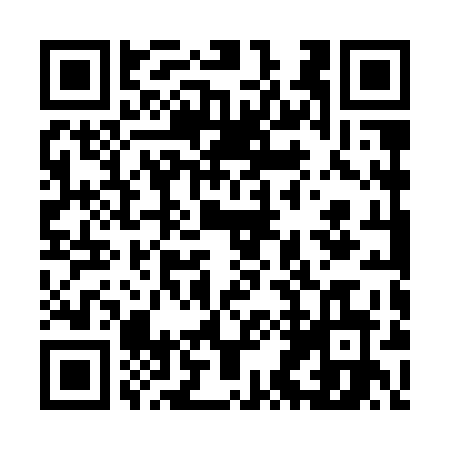 Prayer times for Barlozna Wolsztynska, PolandMon 1 Apr 2024 - Tue 30 Apr 2024High Latitude Method: Angle Based RulePrayer Calculation Method: Muslim World LeagueAsar Calculation Method: HanafiPrayer times provided by https://www.salahtimes.comDateDayFajrSunriseDhuhrAsrMaghribIsha1Mon4:286:2912:595:267:309:242Tue4:266:2712:595:277:329:263Wed4:236:2512:595:297:349:284Thu4:206:2212:585:307:359:305Fri4:176:2012:585:317:379:336Sat4:146:1812:585:327:399:357Sun4:116:1612:585:337:409:388Mon4:086:1312:575:357:429:409Tue4:056:1112:575:367:449:4210Wed4:016:0912:575:377:469:4511Thu3:586:0712:565:387:479:4712Fri3:556:0412:565:397:499:5013Sat3:526:0212:565:417:519:5214Sun3:496:0012:565:427:529:5515Mon3:465:5812:555:437:549:5816Tue3:425:5512:555:447:5610:0017Wed3:395:5312:555:457:5810:0318Thu3:365:5112:555:467:5910:0619Fri3:335:4912:555:488:0110:0820Sat3:295:4712:545:498:0310:1121Sun3:265:4512:545:508:0510:1422Mon3:225:4312:545:518:0610:1723Tue3:195:4112:545:528:0810:2024Wed3:155:3812:545:538:1010:2325Thu3:125:3612:535:548:1110:2626Fri3:085:3412:535:558:1310:2927Sat3:055:3212:535:568:1510:3228Sun3:015:3012:535:578:1610:3529Mon2:575:2812:535:588:1810:3830Tue2:545:2612:535:598:2010:41